Speech Prosody 2026 Bidding Template 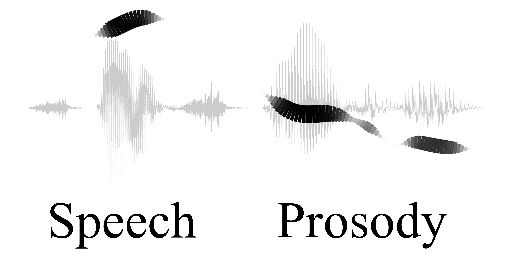 (add lines as needed)Contact person: Name:       Affiliation:    　e-mail:   City, Country:  Conference Dates:  Main Conference:                      Workshops:   General Chair:  Name:      Affiliation:      Past Speech Prosody conferences attended:   Experience organizing similar events:
　Co-chair: 	   Name:       	   Affiliation:       	   Past Speech Prosody conferences attended:   Experience organizing similar events:Theme:  Registration Fees:  (planned Early Bird fees, in Euros or Dollars): Full:    								         				  Student: Venue:  Name, plenary hall capacity, poster area capacity, URL, etc.Transportation:  Closest major airports and availability of public transportation  Accommodation:  Numbers of hotels within walking distance and within commuting distance, also low-budget accommodations (university dormitories etc.), with information on travel time to the venue, public transportation, and price ranges, in Euros or Dollars	
Technical Program Chairs:  (names and affiliations)Other Local Organizing Committee Members:  (names and affiliations)Other Information, if any:  